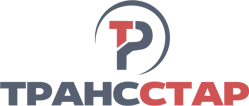 Карточка учета основных сведений ООО "TRANSSTAR"Полное и сокращенное наименование фирмы (в соответствии с учредительными документами)Общество с ограниченной ответственностью "TRANSSTAR"(ООО “TRANSSTAR”)Юридический адрес100007, Узбекистан,г.Ташкент ул.Паркентская дом 9Фактический/почтовый адрес100007, Узбекистан,г.Ташкент ул.Паркентская дом 9Телефон+99897 7131315E-mail1@T1.UZКорпоратиный сайтhttp://ilogteh.uzИдентификационный номер ( ИНН )305739182ОКЭД52291Расчетный счет (Сум)20208000600916159001Полное наименование учреждения банка  клиентаТГФ КАПИТАЛБАНК, г.ТашкентБанковский идентификационный код ( БИК )201052301Банковкие реквизиты в долл. СШАРасчетный счет (USD):20208840900916159001Транзитный счет: 23106000800916159001МФО: 00445Код организации по ОКПО: 09806420Генеральный директорКорытин Алексей Евгеньевич (действует на основании устава)